Дистанционное задание для учащихсяФИО педагога: Кузьмина В.Н.                                                                                                                             Программа: МустангОбъединение: 1АОДата занятия по рабочей программе: 18.04.2020                                                                                                                               Тема занятия:  Ветеринарная помощь лошадямЗадание:Изучите расположение основных суставов лошадейРаспечатайте данную картинку или сами нарисуйте лошадьПодпишите название суставово конечностей у лошадиСфотографируйте работу и отправьте на почту mustang-ilim@mail.ru, в мессенджере педагогу или через форму обратной связи на сайте uicdt.ru Результат сдать педагогу: до 25.04.2020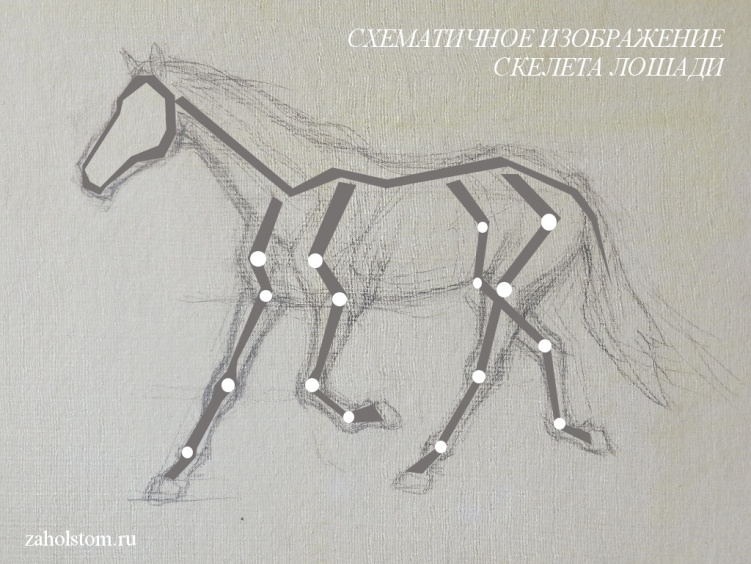 